Сценарий праздника для старших дошкольников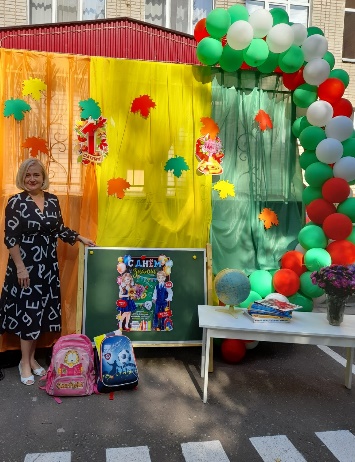 Наталья Александровна Холкина, музыкальный руководительМБДОУ «Лесная сказка» г. Заинск      «Путешествие в страну Знаний»Цель: Создание доброжелательной атмосферы, создание у детей радостного настроения, положительного отношения к школе.
Задачи: обобщить знания детей о празднике День Знаний
Развивать творческое воображение, память, связную речь детей, чувство ритма, темпа, координацию движений. Воспитывать эмоциональную отзывчивость; укреплять дружеские отношения.Оборудование: костюмы героев, белый школьный фартук, школьный пиджак, галстук, портфели – 2 шт., учебники – 10 шт., тетради -2шт., пеналы – 2шт., дневник – 1 шт., буквы – 2 комплекта, цифры от 1 до 10 – 2 комплекта, пазлы – 2 набора, пирамидки- 2 шт.Праздник проводится на площадке детского сада (на улице). Территория празднично украшена.Принимают участие в этом мероприятии, старшие и подготовительные группы.Ход праздникаЗвучит музыка, входят дети и занимают свои места.Фанфары.Ведущая: вот и закончилось тёплое лето, которое принесло нам много солнечных деньков и веселых развлечений. И наверняка многие из вас побывали на берегу моря или речки, насладились сладкими фруктами, полезными овощами и готовы начать новый учебный год в нашем любимом детском саду.Исполнение детьми песни «Динь-динь детский сад» Слова: Лев Маграчёв (Алексей Ольгин) Музыка: Станислав Пожлаков.Выход ЗнайкаЗнайка: здравствуйте ребята. Вы узнали меня? Я Знайка. А вы знаете, зачем я пришла? Сегодня праздник – день Знаний. Ребята постарше ушли в школу, ну а вы пришли в детский сад. И мы рады вас встречать. Таких больших, красивых загорелых…Выходит, 2 клоуна2 клоун - Бом: Привет, друзья, я - клоун Бом,                 приношу веселье в дом!1 клоун - Ириска: А вот и я, я - Ириска,                        Привезла конфет ирисок!                        Буду я вас веселить,                        И подарочки дарить. 2 клоун - Бом: Друзья, сегодня такой чудесный день!1 клоун - Ириска: Давайте с вами поиграем.Музыкальная игра «Пяточка- носочек 1,2,3…»2 клоун - Бом: Смотри, Ириска… Кто это? И что тут делает?Знайка: Меня зовут Знайка. И вообще мне некогда, я занята (собирает портфель).  Так это взяла…это положила… Ой, пенал забыла…2 клоун - Бом: А чем это ты занята?Знайка: Я собираюсь…1 клоун - Ириска: А куда собираешься? В поход? Мы с тобой.Знайка: ну, какой поход…Сегодня же праздник!2 клоун - Бом: А что за праздник, у вас сегодня?                    День варенья? (прикладывает свободную руку к своему уху) Нет?1 клоун - Ириска: День печенья? Тоже нет?2 клоун - Бом: День леченья? Снова нет?1 клоун - Ириска: День ученья? Нет?          2 клоун - Бом: точно! Сегодня же первый день осени.Знайка: и не только. Сегодня первый день знаний. Поэтому я собираюсь в школу. 1 ребенок: Праздник радостный День Знаний                   Отмечает детский сад                    И сюда повеселиться                    Мы позвали всех ребят!2 ребенок:  Будем вместе веселиться,                   Плакать, ссориться нельзя,                   В детском садике, конечно,                   Ребятишки все - друзья!3 ребенок: Мы не только здесь играем,                   Учат нас стихи читать,                   Лепим, строим, вырезаем,                   Любим петь и танцевать!4 ребенок: В первый класс нам рановато                   Но растем мы как маслята                   Нам лениться не годится                   Мы научимся учиться.5 ребенок: Детский сад, детский сад                   Новой встрече с нами рад.                   Будет дел не в проворот                   Хватит точно на весь год!6 ребенок: Пусть нам лета жаль немного                  Мы грустить не будем зря                  Здравствуй, к знаниям дорога,                  Здравствуй праздник сентября!2 клоун - Бом: Ха. Зачем нужна эта школа? Я и так все знаю.Знайка: сейчас мы это проверим. Ребята, а давайте поиграем… Если я говорю правильно – вы хлопаете, если неправильно, то топаете.ИГРА «Для чего ходят в школу»Знайка: - В школу ходят, чтоб играть.Знайка: - В школу ходят, чтоб читать.Знайка: - В школу ходят, чтобы болтать с соседом.Знайка: - В школу ходят, чтобы дружить.Знайка: - В школу ходят, чтобы считать.Знайка: - В школу ходят, чтобы учиться.2 клоун - Бом: - В школу ходят, чтобы подраться.Знайка: - В школу ходят, чтобы узнать что-то новое на уроке.2 клоун - Бом: - В школу ходят, чтобы подсказывать.1 клоун - Ириска: - В школу ходят, чтобы похвастаться нарядами.Знайка: - В школу ходят, чтобы выполнять задание учительнице.Знайка: - Писать в тетрадях буквы.2 клоун - Бом: - Рисовать в тетрадях машинки.1 клоун - Ириска: - Есть конфеты на уроке.2 клоун - Бом: - Рисовать на страницах учебника.Знайка: - Отвечать на вопросы учительницы.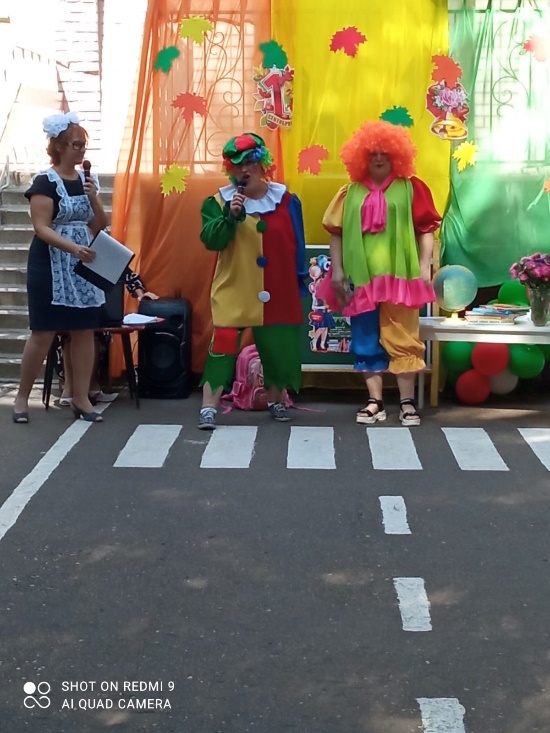 Знайка: Молодцы, ребята. В школу надо ходить, чтобы получить образование! И в будущем стать тем, кем захочешь.1 клоун - Ириска: так, а зачем надо собираться?Знайка: как зачем? Вы хоть знаете, что нужно брать с собой в школу?2 клоун - Бом: конечно, знаем. Значит, так: футбольный мяч, 1 клоун - Ириска: как можно больше шоколада,2 клоун - Бом: всяких игрушек, да побольше …Знайка: неправильно! Сейчас я вам расскажу, что нужно взять с собой в школу. Начнем.  Самое главное, что должно лежать в портфеле это – учебники. В них содержатся в те знания, которые необходимы каждому. 1 клоун - Ириска: а это, что за маленькие книжечки?Знайка: это не книжки. Это тетради. В них нужно выполнять задание учителя. 2 клоун - Бом: а я вот слышал, что есть какой-то дневник. Это что?Знайка: это очень полезная вещь. В него вы записываете своё расписание, а учителям ставить туда оценки. 1 клоун - Ириска: а это что за сумочка такая?Знайка: это называется пенал. В нем хранят: ручки, карандаши, ластик и линейку. Скалываем все в пенал. А пенал кладем в портфель. Ребята, я предлагаю поиграть.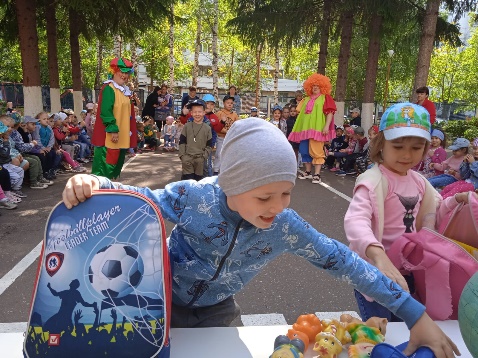 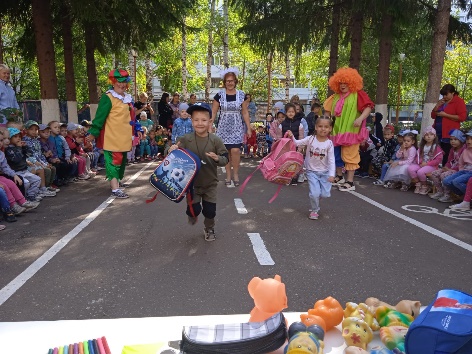 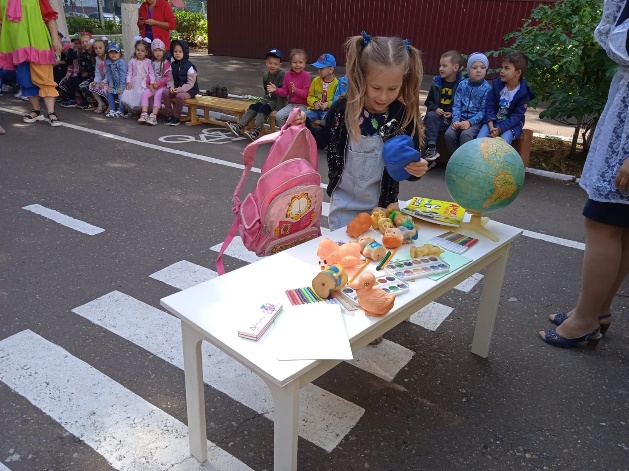 ИГРА «Собери портфель».  На столе лежат различные предметы. Дети п очереди берут один предмет и кладут его в портфель. Необходимо собрать только те предметы, которые нужны в школе.2 клоун - Бом: Так. Вот мы собрали портфель. А дальше что? Знайка: А дальше, я вам расскажу правила поведения в школе (клоуны все делают все наоборот, а потом исправляются).Во время урока нельзя ходить по классу. Нужно сидеть на своём месте.Если ты хочешь привлечь внимание учителя, не стоит выкрикивать места, а нужно поднять руку таким образом…(показывает)На уроке нужно внимательно слушать учителя и не отвлекаться.Это основные правила, которые вы должны знать. 2 клоун - Бом: Знайка подожди. Это что же получается. Мы весь день в школе пробудем? Знайка: нет, что вы. Уроки длятся всего лишь несколько часов, а после идут домой.1 клоун - Ириска: можно, наверное, гулять, веселиться…Знайка: можно, но нужно правильно распределять своё свободное время. 2 клоун - Бом: а это как?Знайка: Вы приходите домой. Первым делом: кушаете и отдыхаете.1 клоун - Ириска: А потом можно гулять, веселиться…Знайка: ещё рано. Нужно сделать домашнее задание. А после заниматься своими делами и гулять.1 клоун - Ириска: здорово! Теперь мы знаем: что нужно брать с собой в школу, как правильно вести себя на уроках и как распределить свой день. 2 клоун - Бом: Знайка, давай проверим наших ребят, как они готовы к школе?Знайка: А как?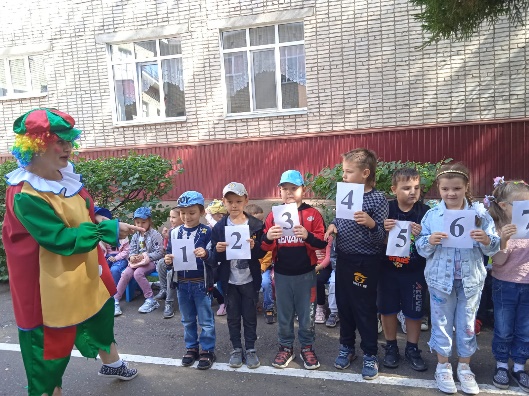 2 клоун - Бом: выходят по два участника (соперника) «Кто быстрее соберет…»- задание1: собрать слово «Школа» из букв (или собрать буквы и цифры отдельно)- задание2: расставить цифры по порядку от 1 до 10- задание3: собрать картинку (АЗБУКА) из пазлЗнайка: Молодцы, ребята! И с этими заданиями вы справились. А знаете, что есть ещё интересного в школе? Перемена.1 клоун - Ириска: почему?Знайка: потому что на перемене можно отдохнуть, повеселиться и поиграть. Поиграем? 2 клоун - Бом: конечно, поиграем.МУЗ.ИГРА «Двигайся, замри»2 клоун - Бом: ну что, ребята, к школе вы готовы.                 Вам пожелать хотим, друзья,                 Учиться только на пятерки1 клоун - Ириска: и на четверки ИНОГДА!Знайка: Молодцы, ребята! А для вас (обращается к клоунам) у меня есть подарки (дарит пиджак – Бому и белый фартук - Ириске). А портфели сегодня вам собрали ребята (помогает клоунам одеть портфели-рюкзаки).1 клоун - Ириска: это получается мы теперь настоящие школьники. Знайка: Да.2 клоун - Бом: ну, тогда идём гулять!Знайка: погоди, а домашнее задание?2 клоун - Бом: ну, тогда делать домашнее задание и гулять!Знайка: это правильное решение!1 клоун - Ириска: тогда бежим скорее! До новых встреч!Ведущая: настало время нам прощаться и сказать спасибо Знайке за такую познавательную информацию о школе. Ребята, я еще раз поздравляю всех вас, ваших родителей и всех педагогов нашего детского сада с праздником! С Днем Знаний! 1-му сентября – «УРА!». А в завершении нашего праздника, я предлагаю все вместе потанцевать.Танец «Флешмоб» 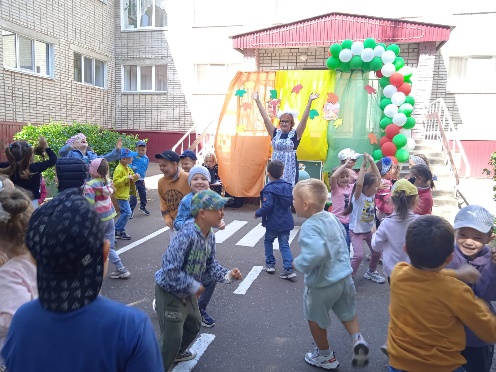 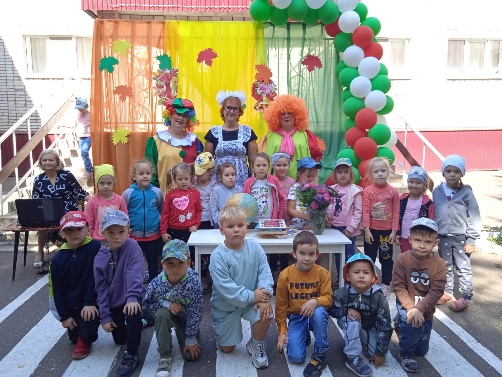 